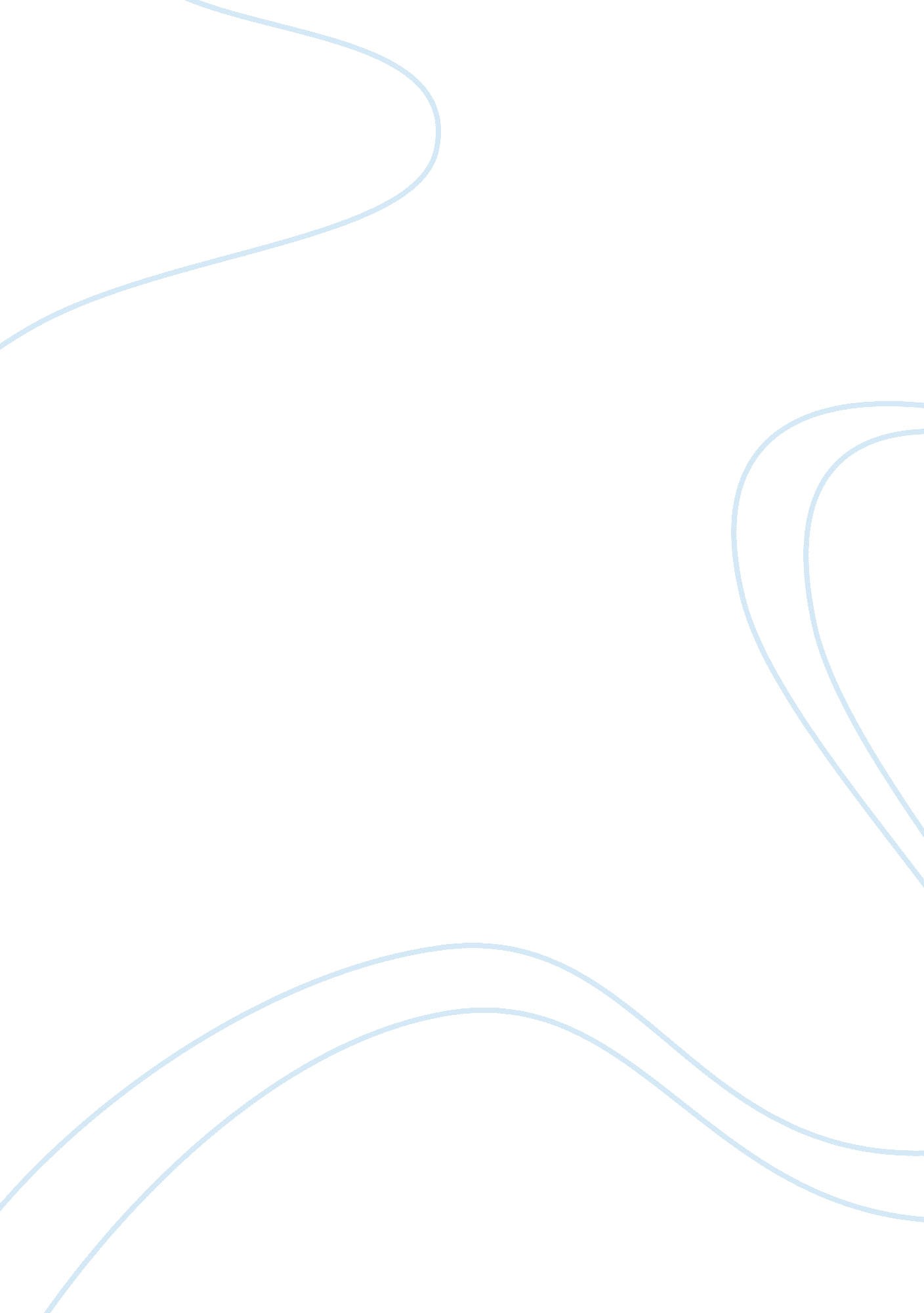 Free history essay exampleBusiness, Management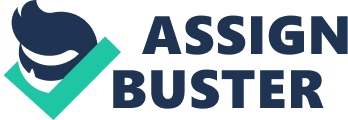 The constitutional convection requires that the people who take part in the process have to be leaders not just in their minds but also in their character as evident in their decision making. As such, the constitutional convention requires that the qualities of leadership get manifestations in the actions of an individual. The essay will discuss the constitutional convention, and explain how Dr, Cronin’s qualities of leadership are reflected in an individual that would initiate such an event. Also, it will discuss how the decisions affect the sustainability of their communities. 
Leaders have to be sensitive to the difference between power and authority. With the power, there is no consultation involving, and hence, the leader implements decisions on what they believe should be the right thing given the prevailing situation. It means that the decisions that they make due to power motivation are very much subjective, and in some cases may be cohesive. When the leader bases their decisions on the authority, the boundary of their power is predictable, and so they are much aware of how much involvement is to get from them about to making decisions. 
They are people are aware of themselves, and they know their capability. The leader knows their potential, they can make knowledgeable decisions not just about themselves but also those touching on the people under consideration. It gives one a sense of control, and hence they are less susceptible to struggling with issues such as self-actualization. Without a sense of control, it inhibits risk taking and limits creativity. Self-awareness encourages open mindedness when making decisions. 
Leaders are risk takers, and they do not fear the unknown. It stems from the fact that they do not fear coming up with completely new approaches to doing things, and they also seeing things differently. When a problem arises, they can come up with new ways of doing the same old things. They are more focused on the resultant effect of what they are doing instead of focusing on what and how they have been doing something. It is where the concept of being a manager and being a leader comes in. The manager takes more concern about following the rules, and the leader is more concerned with how they can play around with the rules to work to their advantage. Jimmy Carter is an example of a leader who manages his affairs. 
According to Dr. Cronin, the leaders must also a have a sense of humor since it helps to add energy to one’s life. It means that one should be good at storytelling in a relaxing way so that it gives an opportunity to people who can see things in a different way altogether. For instance, President Lincoln is an example of a good story teller while Nixon, Carter, and Hoover did not master the art of telling a joke. It prevents one from being a workaholic, and encourages the people that they lead to feeling free interacting with them. 
The character of a leader influences the decision that they make, and consequently makes their communities more or less sustainable. Lincoln is a good story teller and through his stories he makes people feel like a family whenever there was war. The stories that he tells make people feel like they are a family and improves on their relationship with each other. In such a case, sustainability of the community is about how much the community members can stick together when they disagree about various issues in the society. 